 FEDERAZIONE ITALIANA GIUOCO CALCIO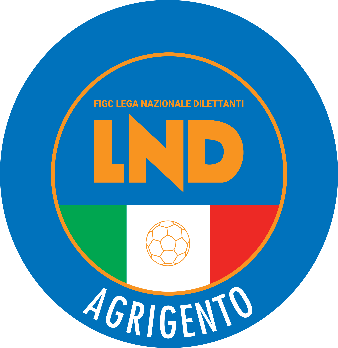 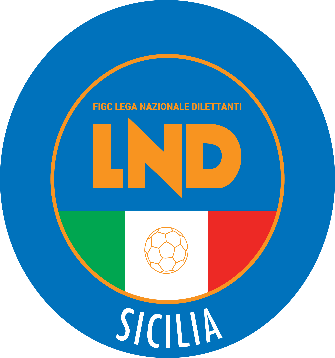 	LEGA NAZIONALE DILETTANTI	DELEGAZIONE PROVINCIALE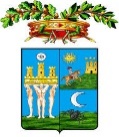 DI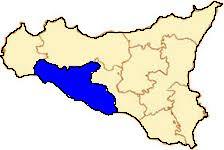 A G R I G E N T OSede: Via Lucrezio, 5/b – Villaggio Mosè 92100 AgrigentodTel. 0922 605351 - Fax 0922 520378E-mail: del.agrigento@lnd.it - Sito: sicilia.lnd.itPEC: delegazione.agrigento@lndsicilia.legalmail.it             COMUNICATO UFFICIALE N°63    	del 10/04/2020STAGIONE SPORTIVA  2019/2020Messaggio augurale del Presidente della Lega Nazionale DilettantiIl tradizionale appuntamento con gli auguri per la Santa Pasqua, quest’anno è ancora più denso di significati. Una ricorrenza nella quale eravamo abituati a tirare il fiato prima del rush finale dei nostri campionati, o a celebrare i nostri giovani al Torneo delle Regioni, oppure ad accarezzare il sogno di alzare al cielo un trofeo, a coronamento degli sforzi di un’intera stagione. Ma era anche un momento per ritrovarci con i nostri cari e condividere un messaggio di speranza. Un messaggio che oggi vorrei arrivasse ancora più forte a tutte le società, ai loro dirigenti, ai calciatori e alle calciatrici, ai tecnici, agli arbitri e ai volontari di quello straordinario mondo quale è la Lega Nazionale Dilettanti.Donne e uomini che come tutti gli italiani si trovano a lottare contro un nemico subdolo e invisibile, micidiale come un cecchino. Un nemico, il virus, che ha stravolto la nostra quotidianità, che ha limitato la nostra libertà e che ci ha posto nell’incertezza, con gravi interrogativi sul nostro futuro. Tra le tante privazioni, anche quella di dover rinunciare al nostro amato calcio. Che per noi Dilettanti, lo rivendico con orgoglio, non rappresenta un semplice svago. Piuttosto è un argine alla solitudine, un baluardo a difesa dei valori più autentici dello sport e un meraviglioso strumento di coesione sociale.Ora siamo fermi, ma quando si è fermi ci si può concentrare meglio e pensare, con calma e razionalità. È ciò che dobbiamo fare, tutti insieme uniti, immaginando il modo migliore per ripartire quando l’emergenza sarà cessata. Per ritrovare lo slancio serviranno unità d’intenti e la rinuncia ad ogni personalismo. La LND sarà al fianco delle Società, cercando insieme alle istituzioni civili e sportive le migliori soluzioni a sostegno del calcio dilettantistico.Torneremo a giocare ed ad abbracciarci per un gol, ad esultare per una vittoria o a consolarci per una sconfitta. Ma sempre con la certezza di aver fatto tutto il possibile, nel rispetto delle regole e degli avversari, guidati dalla nostra inesauribile passione. Anche per questo vorrei che la Pasqua fosse per tutti davvero un passaggio - nel suo significato più autentico - verso un orizzonte di speranza e di rinascita. È questo il sentito augurio - insieme al Consiglio Direttivo della Lega Nazionale Dilettanti - che rivolgo a tutti voi.Cosimo SibiliaMessaggio augurale del Presidente del Comitato Regionale SiciliaChi avrebbe mai potuto pensare che avremmo trascorso la Santa Pasqua senza la possibilità di  stare insieme ai nostri cari? Ci sentivamo sicuri, la scienza e la tecnica ci avrebbero protetto  da tutto. Così non è stato, ci siamo scoperti fragili, come siamo sempre stati, mentre pensavamo  di essere invincibili. L’attuale pandemia deve farci riflettere molto su come costruire il mondo dopo di essa. Il dopo imporrà nuovi contesti sociali, nuovi rapporti interpersonali, un nuovo modo di “vivere” le nostre libertà. In tutto questo il calcio, e lo sport in generale, avrà un ruolo di traino importante per la ripresa della vita sociale nel nostro paese. I dirigenti sportivi, i tecnici, gli atleti, gli arbitri e tutti gli attori che a vario titolo sono coinvolti nel mondo del calcio abbiamo il dovere di “iniettare” nella società tutta la nostra esperienza, la nostra passione e  le nostre competenze per contribuire in modo determinante alla ripresa di questo Paese.Abbiamo il dovere di farci carico di questo importante ruolo sociale per  non mollare  e ripartire ancora più determinati di prima, sapendo che la Federazione, la LND con in testa il Suo determinato e attivo Presidente Cosimo Sibilia e il C.R. della Sicilia saranno vicini alle società dilettantistiche, evidenziando al Governo italiano la necessità di sostenere questo sistema che rappresenta una parte importantissima dello sport in Italia e determina risorse per  tutto lo sport nazionale.In questo momento di sofferenza, dolore e lutto per tutto il nostro amato paese ci auguriamo  che la Resurrezione del Cristo infonda in  tutti  la speranza di riprendere  a “vivere”, rinunciando a qualche nostro egoismo ed  aumentando la nostra generosità.Auguri a tutti.Santino Lo Presti Messaggio Augurale Del Coordinatore Federale Del SGSIn questo periodo difficoltoso, caratterizzato da paure ed angosce, ci avviamo a festeggiare le festività Pasquale con modalità sicuramente diverse, per la prima volta non  in compagnia dei nostri parenti ed amici, ma con i più stretti familiari.Desidero rivolgere un ringraziamento a tutti coloro, in particolare bambini/e, dirigenti, tecnici, genitori, che in questo momento rispettano le direttive del nostro Governo. Questo brutto virus ci sta mettendo a dura prova, ma come in una partita di calcio, ognuno di noi deve fare la sua parte e anche se siamo abituati a ricoprire ruoli da titolari oggi dobbiamo accettare di stare in panchina.E’ importante, quindi, se vogliamo vincere questa gara, pur in questo inconsueto “ruolo”, dobbiamo dare il nostro contributo e da bravi “giocatori”, anche soffrendo in panchina (.. casa), dobbiamo incitare e collaborare con i veri protagonisti di questa difficile “partita”, medici, infermieri, forze dell’ordine, volontari …. e tutti coloro che si trovano in prima linea. Ecco specialmente in questo momento, ora più che mai, dobbiamo rispettare ed osservare uno dei principali Valori dello Sport…il “Rispetto delle regole”.Con l’auspicio che ognuno di noi possa ritornare a giocare da “titolare” nel più breve tempo possibile, possano questi giorni di festa darci forza e serenità per superare questo triste momento.Auguro, inoltre, una Buona Pasqua a tutti, al Presidente del SGS Vito Tisci ed ai suoi collaboratori, al Vice Presidente Nazionale della LND Sandro Morgana, al Presidente Regionale della LND Santino Lo Presti, ai Consiglieri e Componenti del C. R., ai Delegati Provinciali, alle Società con i loro calciatori/calciatrici, dirigenti, tecnici, genitori, ai C.F.T., ai colleghi Coordinatori Federali ed a tutti i Collaboratori Regionale e Provinciali del SGS. Stefano ValentiMessaggio augurale del Presidente della Delegazione FIGC LND di AgrigentoIn un periodo così delicato, con la gente chiusa nella propria abitazione, speranzosa che le persone qualificate possano al più presto trovare le giuste soluzioni, affinché questo MOSTRO possa essere debellato e restituire ad ognuno di noi quella libertà, che ci permette di ritornare a svolgere liberamente le proprie attività. Mi rivolgo a tutti gli attori protagonisti del nostro calcio (dirigenti, allenatori, calciatori/calciatrici, arbitri e tifosi) pregando loro di farsi trovare pronti, per riprendere da dove ci siamo fermati, consapevoli che troveremo molte difficoltà e che ci vorrà tanta tenacia e volontà, ingredienti che non mancano nel nostro settore e di avere la consapevolezza, che fortunatamente siamo guidati da splendide persone molto competenti, che troveranno tutte quelle soluzioni utili che ci permetteranno di mettere in movimento il nostro meraviglioso giocattolo. Auguro di vero cuore al Vice Presidente Nazionale della LND Dott. Sandro Morgana, al Presidente della FIGC - LND C.R. Sicilia Ing. Santino Lo Presti, al Coordinatore Regionale del S.G.S. della Sicilia Prof. Stefano Valenti, al Delegato del CONI Provinciale Prof.ssa Antonella Attanasio, al Presidente dell'AIA di Agrigento Dott. Gero Drago al Presidente dell'AIAC Sig. Lillo Capraro, a tutti i componenti della Delegazione LND di Agrigento e a tutti gli sportivi della nostra provincia di trascorrere una Santa Pasqua.Angelo CaramannoCOMUNICAZIONI DELLA L.N.D.CU N. 291 DEL 9.04.2020 L.N.D. -  FINANZIAMENTI DEL CREDITO SPORTIVOSi trasmette, in allegato, il C.U. in oggetto inerente la costituzione di  apposito comparto del Fondo di Garanzia presso l’Istituto del Credito Sportivo per i mutui relativi alla costruzione, all’ampliamento, all'attrezzatura, al miglioramento e all’acquisto di impianti sportivi, ivi compresa l’acquisizione delle relative aree da parte di Società e Associazioni Sportive Dilettantistiche.CIRCOLARE N. 53 DEL 9 APRILE 2020Oggetto: D.L. n. 23 dell’8 aprile 2020, recante misure urgenti in materia di accesso al credito e di proroga dei termini”Si pubblica, in allegato, copia della circolare n. 10-2020 elaborata dal Centro Studi Tributari della L.N.D., inerente l’oggetto.Pubblicato in Agrigento ed affisso all’albo della D.P. il 10/04/2020   Il Segretario			      Il Delegato Provinciale   Prof. Tonino Burgio                                 Prof. Angelo Caramanno 